附件42020年深圳市药品安全监管培训在线观看操作流程方式一： 登陆网址，报名登记后即可直接观看。https://m.inmuu.com/v1/live/news/603417/intro方式二： 扫描二维码，报名登记后即可直接观看。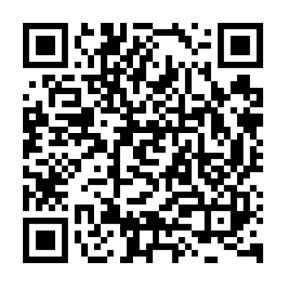 